QUINCEAÑERAS EN EUROPAINCLUYE (Por Persona)• Alojamiento en acomodación TWIN.
• Billete de tren de alta velocidad Barcelona - París (categoría Turista).
• Cena de despedida en Hard Rock Café Madrid.
• Desayunos y cenas durante todo el recorrido, excepto el primer y último día.
• Entradas incluidas: Academia en Florencia.
• Entradas incluidas: Ascenso a la Torre Eiffel (Piso 2).
• Entradas incluidas: Capilla Sixtina con guía privado.
• Entradas incluidas: Coliseo Romano.
• Entradas incluidas: Disneyland (pasaporte ilimitado).
• Entradas incluidas: Estadio Camp Nou.
• Entradas incluidas: Estadio Santiago Bernabéu.
• Entradas incluidas: Iglesia Santo Tomé (Toledo).
• Entradas incluidas: Montmartre.
• Entradas incluidas: Museo del Louvre con guía privado.
• Entradas incluidas: Museo Swarovski.
• Entradas incluidas: Museos Vaticanos con guía privado.
• Entradas incluidas: Port Aventura World (pasaporte ilimitado).
• Entradas incluidas: Walt Disney Studios (pasaporte ilimitado).
• Entradas incluidas: Warner Bros (pasaporte ilimitado).
• Guía acompañante de habla hispana desde Barcelona y durante todo el recorrido.
• Ingreso y ascenso al Monte Titlis.
• Orientadora de viaje desde Cali, Medellín y Bogotá.
• Paseo en góndola por Venecia.
• Seguro básico de viaje (se recomienda adquirir tarjeta de asistencia médica adicional).
• Tarde de playa en Tarragona o Barcelona.
• Ticket de vaporetto a Venecia.
• Tiempo de compras en Barcelona y Madrid.
• Transporte durante todos nuestros recorridos en buses de última generación.
• Visita de Pisa: Baptisterio.
• Visita de Verona: Balcón de Romeo y Julieta.
• Tiquetes Bogotá - Madrid - Barcelona - Madrid - Bogotá (Pago en Dolares Americanos).
• Tiquete Roma - Madrid.NO INCLUYE (Por Persona)• Impuestos de los tiquetes.
• Bebidas NO incluidas durante las comidas.
• Cualquier gasto de carácter personal como: almuerzos, lavandería, llamadas telefónicas, refrescos en las comidas, todo tipo de bebidas como agua y gaseosas.
• Exceso de equipaje.
• Gastos y/o servicios NO especificados en el programa.
• Para facilitar asistencias en Cali y Medellín, indicaremos horario y número del vuelo.
• Visitas opcionales.
• Vuelos internos en Colombia para pasajeras fuera de Bogotá.ITINERARIO DE VUELO:• Precio de los tiquetes sin impuestos: $1.350 USD Pago en Dólares Americanos (los impuestos se indicarán al momento de la emisión, valor aproximado de $375 USD).ITINERARIO TURÍSTICO:LUNES 15 JUNIO
DÍA 1. BOGOTÁ – BARCELONA.
Nuestro punto de encuentro será el Aeropuerto El Dorado de la ciudad de Bogotá, juntas con nuestras orientadoras de viaje realizaremos los trámites de migratorios, para abordar nuestro Vuelo con destino la Ciudad de Barcelona. Noche a bordo.MARTES 16 JUNIO
DÍA 2. BARCELONA – SALOU.
Llegada al aeropuerto de Barcelona. Asistencia por parte de nuestro tour operador EuroRutas, traslado a Salou, entrega de habitaciones y resto del día libre para disfrutar de la playa y el verano en Barcelona, regreso al hotel, Cena y Alojamiento. **El tiempo libre en la playa solo se dará si la llegada del vuelo lo permite**MIÉRCOLES 17 JUNIO
DÍA 3. PARQUE PORT AVENTURA.
Desayuno, salida hacia el Parque Port Aventura, El parque se divide en cinco secciones y en cada una de ellas podremos ver diferentes atracciones. Las zonas temáticas son: CHINA, MEDITERRÁNEO, POLINESIA, MÉXICO Y FAR WEST. La primera se caracteriza por su ambiente, al mejor estilo de la China Imperial. La montaña rusa Dragon Kahn. Mediterránea, se caracteriza por emular un viejo pueblo de pescadores del mediterráneo. Por su parte, en Polinesia podremos encontrar un excelente ambiente recreando Indonesia, donde abunda la vegetación y los espectáculos tribales. En México podremos disfrutar de una hermosa decoración, priorizando la cultura Maya. Finalmente, en Far West, donde se podrá escoger, entre otras en varias atracciones. Además, podremos ver varias atracciones sin horarios, que se presentan de modo inesperado. Ultima hora de la tarde regreso al Hotel. Cena y alojamiento.JUEVES 18 JUNIO
DÍA 4. BARCELONA.
Después de desayuno comenzamos nuestro viaje hasta Barcelona, y empezaremos este día con la Visita panorámica de la ciudad; conoceremos La Basílica de la Sagrada Familia, gran obra de Antonio Gaudí, Ingresaremos y disfrutaremos del Emblemático Camp Nou, disfrutaremos de una visita por las hermosas instalaciones del Estadio Olímpico, seguidamente nos daremos un paseo por las Ramblas, Plaza Cataluña, Paseo de Gracia. Tiempo de compras, regreso al hotel, cena y alojamiento.VIERNES 19 JUNIO
DÍA 5. BARCELONA – PARÍS (AVE).
Desayuno. A la hora indicado traslado a la estación para tomar el tren de alta velocidad con Destino Paris, Hemos llegado a Paris, la ciudad de la Luz nos recibe para mostrarnos todos sus encantos, realizaremos un recorrido nocturno por la Bella Paris, conoceremos sus plazas iluminadas, Enamórate de su magia con este tour nocturno por París, seguidamente nos embarcaremos en un Crucero por el Rio Sena, en nuestro idioma nos explicaran de las majestuosas obras de arte y de historia de esta bella ciudad, regreso al hotel, cena y alojamiento.SÁBADO 20 JUNIO
DÍA 6. PARÍS.
Desayuno. ¡hoy el día es genial, la Dama de Hierro nos espera!, subiremos a la Torre Eiffel para ver la impresionante panorámica de la ciudad, después de tomar las mejores fotos para nuestros recuerdos, visitaremos el famoso Barrio de Montmartre, también conocido como el barrio de los pintores y bohemios, pasearemos por sus calles, visitaremos su hermosa Catedral y tal vez te animes a dejarte dibujar en caricatura, por uno de los tantos artistas locales. Pasaremos cerca de Notre Dame para que conozcas el punto cero de la ciudad, en la tarde visitaremos el Museo de Louvre; la historia y el arte nos reciben, regreso al hotel Cena y alojamiento.DOMINGO 21 JUNIO
DÍA 7. PARÍS EURO DISNEY: DISNEYLAND - WALT DISNEY STUDIOS.
Desayuno, un día muy divertido y especial nos espera... La Magia De Disney esta lista para ti… A la hora indicada traslado al famoso parque Eurodisney, participando de todas sus magníficas atracciones, ingreso a los dos parques del complejo recreativo… las mejores atracciones mecánicas esperan por ti…  Main Street, Adventure Land, Frontier Land, Discovery Land y Space Mountain. Este día tomaremos el Almuerzo en el parque, una vez termine el show de luces y sus grandes desfiles, regresaremos al hotel.LUNES 22 JUNIO
DÍA 08. PARÍS – LUXEMBURGO – VALLE DEL RHIN – FRANKFURT.
Desayuno. Salida a través de la región de Champagne para llegar a Luxemburgo, importante Sede de la Unión Europea. El Gran Ducado de Luxemburgo, uno de los estados más pequeños De Europa, cuya capital se encuentra ubicada sobre un peñón, rodeada de grandes bastiones y Profundos valles. Tiempo libre y salida hacia Alemania. A través de Coblenza se continuará el Recorrido por el Valle del Rhin, donde se apreciarán bellos paisajes con imponentes castillos Germanos, así como la simbólica Roca de Loreley. Llegada a Frankfurt, capital financiera del País. Cena y alojamiento.MARTES 23 JUNIO
DÍA 09. FRANKFURT – HEIDELBERG – SELVA NEGRA – ZÚRICH.
Desayuno. Salida hacia Heidelberg, cuna de pensadores y de una de las universidades más Antiguas de Europa, ciudad a orillas del Río Neckar donde dispondremos de tiempo para poder Disfrutar del ambiente y su casco antiguo y ciudad universitaria. Viaje hacia Friburgo, ciudad Capital de la Selva Negra. A Continuación, atravesaremos toda la Región con sus típicos pueblos hasta llegar a la Capital de Suiza, daremos un paseo por el centro de la ciudad, hasta llegar al hotel tomar la cena y alojarnos.MIÉRCOLES 24 JUNIO
DÍA 10. ZÚRICH – LUCERNA – VADUZ (LIECHTENSTEIN) – INNSBRUCK.
Desayuno. Nuestra próxima parada es Lucerna, hermosa ciudad situada a orillas del lago de los Cuatro Cantones, este día tendremos nuestro encuentro con la nieve, el monte Titlis nos espera, Subiremos a través de los diferentes teleféricos hasta lo alto de la montaña nevada de los Alpes Suizos, disfrutaremos de hermosos paisajes, estas preparada?... Dejamos atrás esta bella experiencia. Salida con destino a Vaduz, capital del principado de Liechtenstein, que posee un animado casco antiguo. Tras una breve parada; salida hacia la capital del Tirol: Innsbruck, recorrido por el centro histórico y los monumentos más importantes, incluyendo en tejadillo de Oro, Maria Theresiam Strasse, la columna de Santa Ana, etc. Llegada al hotel, cena y alojamiento.JUEVES 25 JUNIO
DÍA 11. INNSBRUCK – VERONA – VENECIA.
Desayuno. Para este día hemos preparado para ti la visita al Museo de Swarovski, tiempo para recorrer y disfrutar de este bello museo, seguidamente salida en dirección al Paso Alpino de Brenner, donde se encuentra uno de los viaductos más altos de Europa, hasta llegar a Verona, ciudad inmortalizada por William Shakespeare en su famosa obra “Romeo y Julieta”, visitaremos el blanco de Julieta, tomaremos nuestras fotos y dejaremos nuestra carta de amor… Bella Italia… hemos llegado a Venecia, tarde dedicada a visita ciudad de las 118 islas. Traslado en vaporeto hacia Plaza San Marcos, juntas caminaremos y disfrutaremos esta hermosa Plaza, también conoceremos el Palacio Ducal, el Puente de los Suspiros y tomaremos un paseo en góndolas, recorrer canales y admirar los contrastes arquitectónicos, disfruta tu momento…  Traslado al hotel previsto cena y alojamiento.VIERNES 26 JUNIO
DÍA 12. VENECIA – FLORENCIA.
Desayuno. Nuestro destino hoy será la capital de la Toscana, Florencia; la principal ciudad del arte italiano. En la tarde visita panorámica en esta histórica ciudad, visitaremos la Catedral, el Baptisterio, Puente Vecchio y las Plazas de la Señoría y Santa Crocce, también visitaremos la Plaza Michelangelo enclavada sobre la cima de una de las colinas que rodean la ciudad, regreso al hotel Cena y Alojamiento.SÁBADO 27 JUNIO
DÍA 13. FLORENCIA – PISA – ROMA.
Desayuno. Salida hacia Pisa. Parada en la Plaza de los Milagros para contemplar el bello Conjunto monumental que forman: la Catedral, Baptisterio y la famosa Torre Inclinada. Traslado a Roma en autobús. Cena y alojamiento en el hotel previsto.DOMINGO 28 JUNIO
DÍA 14. ROMA.
Desayuno. Sabes que Roma es Amor… Pues esta hermosa ciudad imperial nos recibe con una visita panorámica de la Ciudad, nuestro recorrido comprende: los Foros Romanos, Coliseo Romano, Arco de Constantino, el Circo Máximo, Plaza de Venecia y Plaza de San Pedro en la Ciudad Estado El Vaticano, también visitaremos los famosos Museos Vaticanos y la obra cumbre de Miguel Ángel, la Capilla Sixtina. Por la tarde realizaremos un recorrido para poder descubrir los Principales monumentos y las más hermosas fuentes de la ciudad eterna, en una atmosfera romántica de otros tiempos. Veremos la fuente de las Nayade, el Palacio de las Exposiciones, el Campidoglio y la plaza de Venecia, donde está el monumento dedicado al Soldado Desconocido, también disfrutaremos tiempo en la Fontana Di Trevi veremos la isla Tiberina y el Barrio hebreo con la Sinagoga, en las cercanías, el castillo Sant’ Angelo, que nos introduce a la Basílica de San Pedro, El parque de Villa Borghese y la plaza del Popolo nos llevan a la época de la Dolce Vita, cuyo símbolo es la famosa vía Veneto. Regreso al hotel. Cena y alojamiento.LUNES 29 JUNIO
DÍA 15. ROMA – MADRID.
Desayuno. Traslado al aeropuerto para tomar el vuelo con destino Madrid, Llegada y visita panorámica de la ciudad. Plaza de España. Plaza de Oriente, donde se encuentra, El Palacio Real, Calle Mayor, Plaza de Neptuno, Paseo Real, Paseo del Prado, Plaza de Cibeles, Toma de fotos en la Puerta de Alcalá, asignación de habitaciones, cena y alojamiento.MARTES 30 JUNIO
DÍA 16. TOLEDO – PARQUE WARNER.
Desayuno. Salida hacia Toledo, ciudad – museo de gran belleza artística, fue capital del país y una de las más antiguas ciudades de Europa. A la llegada visita panorámica y paseo por la ciudad para admirar sus calles y monumentos: exteriores catedrales, y visitar la Iglesia de Santo Tome, “Entierro del Señor de Orgaz", obra maestra de El Greco, la Sinagoga de Santa María la Blanca y la Iglesia de San Juan De Los Reyes. Después Salida hacía, el Parque Warner Bros. Todas sus atracciones giran en torno al mundo del cine y de los personajes infantiles de la empresa Warner Bros, entre ellos, el conejo Bugs Bunny, el cerdito Porky, el gato Silvestre o el travieso canario Piolín. En sus 105 hectáreas se pueden admirar las recreaciones de la arquitectura art déco del Hollywood más auténtico, las de Gotham City, la ciudad de Batman, o las calles típicas de un pueblo del Lejano Oeste americano. Entre sus atracciones más impresionantes está la Venganza del Enigma, la torre de caída libre más alta de Europa; la Atracción de Acero, una montaña rusa donde se puede alcanzar hasta los 90 km/h, o la Wild Wild West, otra montaña rusa, pero de madera, que se encuentra en el área dedicada al Oeste americano. Almuerzo en el Parque. A la hora indicada regreso a Madrid. AlojamientoMIÉRCOLES 01 JULIO
DÍA 17. ESTADIO SANTIAGO BERNABEU – TIEMPO DE COMPRAS.
Desayuno. Traslado al Estadio de Santiago Bernabéu, Estadio de FC Real Madrid, Tiempo de compras en la Gran Vía, cena de despedida en Hard Rock Café. Regreso al hotel y alojamiento.JUEVES 02 JULIO
DÍA 18 MADRID – BOGOTÁ.
Desayuno. Traslado al aeropuerto para tomar el vuelo con destino a Colombia..VISITANDO:ESPAÑA: Barcelona – Salou – Madrid.FRANCIA: París.LUXEMBURGOALEMANIA: Frankfurt – Heidelberg – Selva Negra.SUIZA: Zúrich – Lucerna.LIECHTENSTEIN: Vaduz.AUSTRIA: Innsbruck.ITALIA: Verona – Venecia – Florencia – Pisa – Roma.RECORRIDO:Barcelona – Salou – París – Luxemburgo – Frankfurt – Heidelberg – Selva Negra – Zúrich – Lucerna – Vaduz – Innsbruck – Verona – Venecia – Florencia – Pisa – Roma – Madrid.FECHA DE SALIDA:15 Junio de 2020 – 02 Julio de 2020HOTELES PREVISTOS CATEGORÍA TURÍSTICAHOTELES EN BARCELONACATALONIA BARCELONA 505 (4*) O SIMILAR
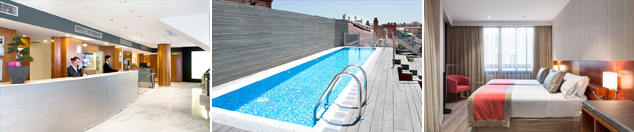 HOTELES EN SALOUHOTEL TARRACO PARK (4*) O SIMILAR
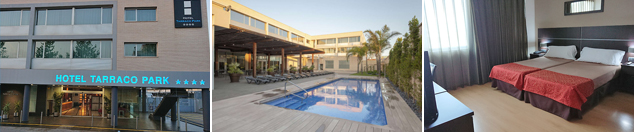 HOTELES EN PARISHOTEL MERCURE PARÍS PUERTA DE VERSALLES EXPOSICIÓN (4*) O SIMILAR
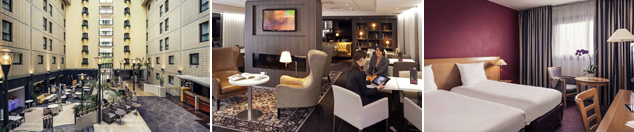 HOTELES EN FRANKFURTPENDIENTEHOTELES EN ZÜRICHHOTEL MEIERHOF (4*) O SIMILAR
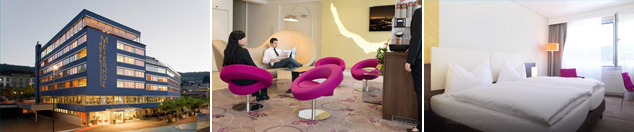 HOTELES EN INNSBRUCKDER RESCHENHOF (4*) O SIMILAR
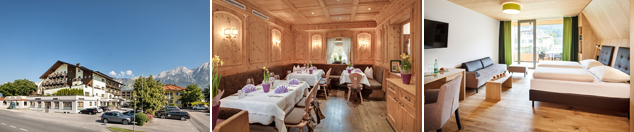 HOTELES EN VENECIAHOTEL LUGANO TORRETTA (4*) O SIMILAR
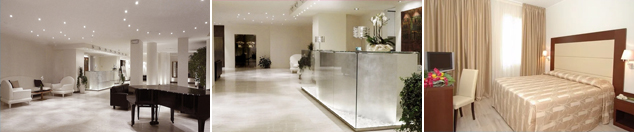 HOTELES EN FLORENCIANILHOTEL FIRENZE (4*) O SIMILAR
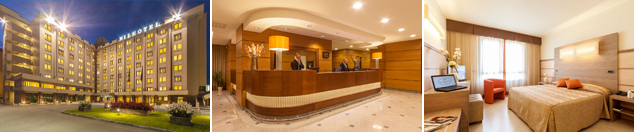 HOTELES EN ROMAIH HOTELS ROMA Z3 (4*) O SIMILAR
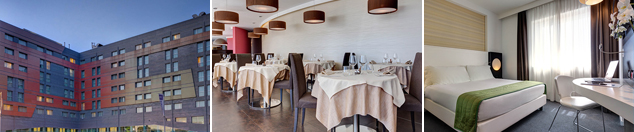 HOTELES EN MADRIDRAFAELHOTELES ATOCHA (4*) O SIMILAR
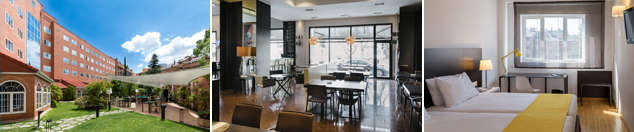 PRECIO POR PERSONA EN EUROS DE PORCIÓN TERRESTRE,  SIN TIQUETES.PRECIO POR PERSONA EN DÓLARES AMERICANOS DE LOS TIQUETES SIN IMPUESTOS.NOTAS IMPORTANTES:• Precio total del plan por persona: €2.999 Euros, valor de la porción terrestre + $1.350 Dólares Americanos, valor de los tiquetes aéreos sin impuestos.
• Los impuestos de los tiquetes aéreos se indicarán al momento de la emisión, valor aproximado de $375 Dólares Americanos.
• Se recibe únicamente el pago de los tiquetes aéreos en Dólares Americanos y la porción terrestre en Euros.CONDICIONES GENERALES:• Una vez realizada la reserva si el cliente excede el tiempo límite para el pago total del plan, el dinero de la reserva será utilizado como pago de penalidad por responsabilidad con el operador.
• Para reservar se requiere depósito de $200 Dólares Americanos por pasajero y copia del pasaporte.
• Gastos de cancelación:
a) Si la cancelación se produce 20 días antes de la prestación de nuestros servicios, habrá un recargo del 10% del importe del viaje, más los gastos que conlleve dicha cancelación.
b) Si la cancelación se produce entre 19 y 14 días antes del primer día de la prestación de nuestros servicios, habrá un recargo del 25% del importe total del viaje, más los gastos que conlleve dicha cancelación.
c) Si la cancelación se produce entre 13 y 9 días antes del primer día de la prestación de nuestros servicios, habrá un recargo del 35% del importe total del viaje, más los gastos que conlleve dicha cancelación.
d) Si La cancelación se produce dentro de Los 8 días antes del primer día de la prestación de nuestros servicios, habrá un recargo del 50%. del importe total del viaje, más los gastos que conlleve dicha cancelación.
e) En caso de cancelación con menos de 7 días o una vez comenzada la excursión o por desistimiento voluntario de servicios serán 100% del total del viaje. Estas condiciones no serán válidas para Las reservas de cruceros y terceros operadores, (como billetes de avión, tren, etc…) en cuyo caso serán de aplicación las condiciones especificadas de cada compañía, pudiendo llegar los gastos al 100% del importe para anulaciones con menos de 45 días.CONDICIONES DE TIQUETES AÉREOS:• Para reservar se requiere un depósito de $1.000.000 por pasajero.
• Una vez realizada la reserva si el cliente excede el tiempo límite para el pago total del plan, el dinero de la reserva será utilizado como pago de penalidad por responsabilidad con la aerolínea.
• Una vez los tiquetes sean expedidos y el pasajero cancele su viaje, no tendrá ningún reembolso por ser tarifas restrictivas.
• Los cambios de nombre son permitidos antes de la emisión de los tiquetes, después de emitido la aerolínea no acepta cambios.
• La tarifa aérea que se aplica en este programa es restrictiva no permite cambios o cancelaciones, los certificados médicos no son aplicables para excepción de penalidades o reembolsos.
• Tarifa no reembolsable.
• Tarifa no combinable con otras tarifas.
• La tarifa no permite pago de ascenso de clase.
• La no presentación en el aeropuerto genera 100% de gastos de penalidad y no existe reembolso.
• La tarifa aérea es promocional por lo cual no tiene derecho a reembolso y retracto.
• Equipaje permitido en bodega son 1 pieza de 23 kilos cada una y en cabina una pieza de mano de 8 kilogramos.
• La no cancelación a tiempo puede significar la pérdida total de los tiquetes, según políticas de cada aerolínea. Al momento de hacer una cancelación, la aerolínea exige informar sobre la nueva fecha de viaje, así como el pago inmediato de la penalidad y la diferencia de tarifa a que haya lugar.
• Impuestos de combustible, IVA, tasa administrativa sujeto a cambios sin previo aviso serán verificados antes de la emisión de los tiquetes si existe algún suplemento, este debe ser asumido por el viajero.
• Por favor informarse con el documentador sobre requisitos de visa o permisos especiales al país a donde viaja.
• Por favor verifique que los nombres y apellidos, son correctos antes de emitir los tiquetes.
• Si autoriza la expedición de los tiquetes, la Agencia da por entendido que es correcta la reservación y no asume responsabilidad alguna por sobre costos generados por cambios.REQUISITOS DE VIAJE:• Pasaporte: Vigente 6 meses a partir de la fecha de inicio del viaje.
• Documento de identidad.
• Menores de edad: Pasaporte, registro civil de nacimiento y permiso de salida del país firmado por ambos padres y autenticado.
• Visados: Para Colombianos No requiere visas este programa.ITINERARIOS 15 JUN AL 02 JUL 2020 AIR EUROPAITINERARIOS 15 JUN AL 02 JUL 2020 AIR EUROPAITINERARIOS 15 JUN AL 02 JUL 2020 AIR EUROPAITINERARIOS 15 JUN AL 02 JUL 2020 AIR EUROPAITINERARIOS 15 JUN AL 02 JUL 2020 AIR EUROPADesdeHaciaFechaHora salidaHora llegadaBogotáMadrid15 JUN20:0012:45 +1MadridBarcelona16 JUN15:1016:35RomaMadrid29 JUN14:0516:40MadridBogotá02 JUL15:0018:00VIGENCIATWIN15 JUN AL 02 JUL 2020€ 2.999VIGENCIATIQUETES15 JUN AL 02 JUL 2020U$ 1.350